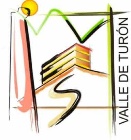 CALENDARIO DE EXAMENES FINALES DEL PRIMER TRIMESTRE1º CAELunesLunesMartesMartesMiércolesMiércolesJuevesJuevesViernesViernesSábadoSábadoDomingoDomingo123456789101112131415161710:20 - HMH12:35 - PSP10:20 - HMH12:35 - PSP12:35 - RET13:30 - FOL12:35 - RET13:30 - FOL13:30 - OAS13:30 - OAS11:40 - TBE11:40 - TBE10:20 - TAO10:20 - TAO18192021222324EVALUACIÓN CICLOS FORMATIVOSEVALUACIÓN CICLOS FORMATIVOSENTREGA DE CALIFICACIONESENTREGA DE CALIFICACIONES